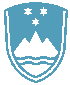 POROČILO O REDNEM INŠPEKCIJSKEM PREGLEDU NAPRAVE, KI LAHKO POVZROČIONESNAŽEVANJE OKOLJA VEČJEGA OBSEGAZavezanec:SOLVUS proizvodnja, trgovina in storitve d.o.o., Pot za Brdom 100, 1000 LjubljanaNaprava / lokacija:Naprava št. IED200 za predelavo živalskih odpadkov, z zmogljivostjo predelave odpadkov 27340 ton na leto, od tega 24,7 ton živalskih odpadkov na dan, ki se nahaja na naslovu Bercetova ulica 26, 2277 Središče ob Dravi.Datum pregleda:17.1.2019Okoljevarstveno dovoljenje (OVD) Agencije RS za okolje številka:35407-6/2011-16 z dne 10.8.2012, spremenjeno z odločbama 35406-4/2013-2 z dne 28.2.2013 in št. 35406-68/2014-7 z dne 27.2.2015Usklajenost z OVD:Emisije snovi v zrak:Zavezanka izpolnjuje okoljevarstvene zahteve v zvezi z emisijami snovi v zrak. Zadnje poročilo o meritvah emisije snovi v zrak iz kogeneracije, izpust-Z1- nepremični motor z notranjim zgorevanjem, je bilo izdelano 21.3.2017. Naprava je ocenjevana glede na dopustne vrednosti iz OVD. Iz poročila o rezultatih meritev je razvidno, da naprava deluje v skladu s predpisanimi dopustnimi vrednostmi parametrov - Celotni prah, ogljikov monoksid, dušikovi oksidi in formaldehid. Največji masni pretok celotnega prahu ne presega 1000 g/h in ocenjena vrednost razpršene emisije celotnega prahu ne presega 100 g/h. Ostale zahteve v zvezi z emisijami snovi v zrak zavezanka izvaja.Emisije snovi v vode:Industrijske odpadne pri obratovanju naprave ne nastajajo. Zavezanki zagotavlja izvajanje odvajanja in čiščenja komunalne in padavinske odpadne vode IJS Komunala Ormož. Na dvorišču je lovilnik mineralnih olj, za katerega ima zavezanka poslovnik in vodi dnevnik.Emisije hrupa:Zavezanka je v sklopu obratovalnega monitoringa zadnje poročilo o oceni obremenitve okolja s hrupom izdelala januarja 2017. Iz njega je ugotoviti, da njeni viri hrupa ne povzročajo preseganje mejnih vrednosti kazalcev hrupa v okolju. Je pa zavezanka izvajanja periodičnega obratovalnega monitoringaEmisije elektromagnetnega sevanja:Zavezanka je zagotovila prve meritve elektromagnetnega sevanja v naravno in življenjsko okolje. Izmerjene vrednosti elektromagnetnega polja so nižje od predpisanih mejnih vrednosti iz Uredbe o elektromagnetnem sevanju v naravnem in življenjskem okolju.Svetlobno onesnaževanje:Zavezanka ima zunanjo razsvetljavo usklajeno z določili Uredbe o mejnih vrednostih svetlobnega onesnaževanja.Ravnanje z odpadki:Zavezanka ima izdelan Načrt ravnanja z odpadki in Načrt gospodarjenja z odpadki.Monitoring digestata se je v obdobju novega upravljavca doslej opravil enkrat. Iz Poročilo o nadzoru kakovosti digestata z dne 24.9.2018 je razvidno, da analiziran vzorec digestata ustreza kriterijem za kompost 1. okoljske kakovosti iz priloge 4 Uredbe o predelavi biološko razgradljivih odpadkov in uporabi komposta ali digestata. Izmerjene vrednosti parametrov okoljske kakovosti v vzorcu digestata ne presegajo mejnih vrednosti za uvrstitev digestata v 1. razred okoljske kakovosti.Ugotovljene manjše nepravilnosti so bile odpravljene v času ugotovitvenega postopka.Zaključki / naslednje aktivnosti:Zavezanka obratuje v skladu z veljavnim okoljevarstvenim dovoljenjem.Naslednji redni inšpekcijski pregled je predviden v skladu s planom Inšpektorata.